Teaching of Reading at Keelby Primary Academy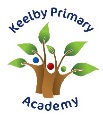 Our Reading Practice:Phonics teaching and learning starts immediately upon each child’s entry into school. We follow the Little Wandle Letters and Sounds teaching programme. Please see ‘Teaching of Early Reading and Phonics at Keelby Primary Academy’ to find out how we teach reading and phonics in EYFS and Key Stage 1.Whole School Reading Mileage KS1:
- Children will engage with a whole class reading for enjoyment session daily where adults will read aloud a story to their class purely focusing on appropriate reading pace and enjoyment.
- Reading with prosody and for comprehension will be integrated into the 3x weekly ‘Reading Squad’ sessions in small groups for all Year 1 children, and where needed for groups of Year 2 children.
- All Year 2 children will learn comprehension skills in whole class reading sessions. These will incorportate a reading fluency element, where children read to one another in pairs as well as to adults. There will be vocabulary skills teaching once a week during whole class reading. Teachers will model how to interrogate a text using the VIPERS reading skills and children will have the chance to apply the new learning independently the day after.- Year 2 children who are making good progress with their reading will take part in Reading Plus sessions three times per week to develop silent reading fluency and comprehension. Whole School Reading Mileage Year 2 – Year 6
- Children will engage with a whole class reading for enjoyment session daily. Adults will either read aloud a story to their class purely focusing on appropriate reading pace and enjoyment or - as children progress through KS2 - this will incorporate independent reading for pleasure. Whole class guided reading sessions follow this structure:
         - Day 1: Children will read  a section of their PoR driver text and develop their fluency and pace when reading.         - Day 2: Children will explore vocabulary within their PoR driver text (Year 2, 3 and 4 will use the section of text from the previous day. Year 5 and 6 can be more flexible and they may want to move the children on to a new section of text to develop fluency further).
         - Day 3: Children to read a new section of their PoR driver text. Children will be taught a skill linked to the VIPERS and NC content domains. Content domain focus will be chosen by teachers based on assessment for learning.         - Day 4: Children will apply the knowledge learnt on Day 3 to an independent/cold text. Comprehension Ninja texts can be used as age-appropriate texts, or other relevant texts chosen from the class teacher’s expertise.         - Day 5: one of three 30 minute Reading Plus sessions. 

- Evidence of whole class reading will be recorded in their blue Guided Reading book. 
Teaching Fluency Weekly paired reading aloud fluency sessions as part of the whole class reading dietAll of the children will read at least two PoR extracts during whole class reading per week, as well as one ‘cold’ text. The cold texts will include a balance of fiction, non-fiction and poetry. Sometimes the paragraph will be read aloud to the children before to model fluency and prosody, other times they will dive in without assistanceThe listening partner will keep track of where the reading partner is up to and will be trained to offer supportThe children are expected to pinpoint words in the text they don’t understand or are unable to read to discuss during whole class feedbackTeacher and TA will listen in to 5 children each per week during the fluency session and record assessment detailsLess fluent readers will be given fluency or phonic intervention, as per identified need, and in addition to whole school reading mileageReading fluency will be integrated into subjects across the curriculum as much as possible: every lesson is a reading lesson!Teaching VocabularyTeachers pre-plan a ‘Weekly Top 10’ vocabulary list to expose children to on a Monday and Tuesday morning. These will be a range of Tier 2 and Tier 3 words, chosen strategically so that children may apply these during the week, either during their writing, guided reading or foundation subjectsThe pre-planned word list could be compiled from: the whole class ‘reading for pleasure’ book; upcoming guided reading texts; knowledge organisers; planning for writing lessons; the ‘Tier 2 Vocabulary Progression’ document Children will apply their knowledge of morphology and synoynms to their ‘Top 10’ words, to create a web of vocabulary for the weekIt is vital that children learn the meaning of a range of Tier 2 words, as these apply across the curriculum and they are key in developing articulate speakers and writers